Nom de l’Association :Objet de l’Association :Adresse du siège social :Téléphone. : …………………………………………… E-mail : ……………………………………………………Réservé à l’administration :N° enregistrement :……………………………………………………………………………………………………Présentation de l’associationIdentification du représentant légal (Président ou autre personne désignée par les statuts)Nom : 	 Prénom : 	Fonction : 	 Tél. : 	E-mail : …………………………………………………………………………………………………………………Identification de la personne chargée du dossier de subventionNom : 	 Prénom : 	Fonction ::	 Tél. 	E-mail : …………………………………………………………………………………………………………………Renseignements administratifs et juridiques obligatoiresN° SIRET : …………………………………………………………………………………………………………….N° d’identification au R.N.A* : W……………………….(Si l’association n’est pas inscrite au Répertoire Nationale des associations* vous devez obligatoirement joindre vos derniers statuts ainsi que la liste des personnes chargées de l’administration).Déclaration en Préfecture le ……………………………..... à …………………………………………………….Date de publication au Journal Officiel : …………………………………………………………………………...L’association est-elle reconnue d’utilité publique ?		 Oui	 NonL’association est-elle affiliée à un réseau, une union ou une fédération ?  Oui  NonSi oui lequel ? …………………………………………………………………………………………………………Nombre de personnes morales de droit privé adhérentes à un réseau, une union ou une fédération : ……L’association dispose-t-elle d’agrément(s) administratifs(s) (jeunesse et sport) ? Oui  NonSi oui, merci de préciserComposition du Bureau (Date de la dernière Assemblée Générale )Nombre d’adhérents et cotisations (Annexe n°4)BénévolesNombre de bénévoles en 2021/2022 : ………………………Nombre de bénévoles diplômés par une fédération : ……..Personnel L’association emploie-t-elle du personnel ? 	 Oui	 NonSi oui, nombre de salariés : ……………..Le nombre d’heures salariées au sein de l’association (détailler et joindre obligatoirement une copie du contrat de travail). Demande de subventionEn 2022, l’association sollicite une subvention pour un montant de ……………………………………..€En 2021, l’association a-t-elle été subventionnée ? (Si oui, par quels organismes et quels montants ?)LocauxOccupez-vous des locaux appartenant au Syndicat ?	 Oui 	 NonMis à disposition gratuitement par le Syndicat ? 			 Oui	 NonAdresse des locaux : ………………………………………………………………………………………………….Prestations diversesBénéficiez-vous d’aides indirectes du Syndicat (prêt de matériels, mise à disposition du personnel, photocopies,) ?  Oui (joindre la liste)		 NonPersonnelL’association emploie-t-elle du personnel ?			 Oui		 NonSi oui, nombre de salariés : ………………Pièces à joindre au dossierSeuls les dossiers complets seront traités. Aussi il est indispensable d’adresser les documents financiers et administratifs obligatoires précisés ci-dessous :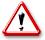 	Statuts (en cas de 1ère demande de subvention ou de modification)	Bilan comptable de l’année écoulée approuvé en Assemblée Générale et certifié exact par le Président (Annexe n°1),Si vous n’établissez pas de bilan comptable :Copie des relevés de compte et placements en banque, à la date de clôture de l’exercice, y compris copie des relevés relatifs aux livrets,Détails explicatifs des créances et dettes,	Compte de résultat de l’année écoulée approuvé en Assemblée Générale et certifié exact par 	 le Président (Annexe n°2),	Compte rendu d’activités de l’année 2021 ou pour la saison 2020/2021 faisant ressortir l’impact de vos activités et l’usage précis de la subvention municipale,	Liste des prestations assurées par le Syndicat (prêt de matériels, mise à disposition du personnel, photocopies, …),	Budget prévisionnel équilibré 2022 ou pour la saison 2021/2022 (Annexe n°3),	Descriptif des actions envisagées en 2022 ou pour la saison 2021/2022,	Détails de votre Trésorerie à la date de clôture de l’exercice comptable (Annexe n°5),	Evènement organisé par le Syndicat, la Ville de Guérande ou la Ville de Saint-Lyphard	Déclaration sur l’honneur,	IBAN (International Bank Account Number) - Relevé d’Identité Bancaire. (Obligatoire)Détail de la trésorerieTrésorerie à la date de clôture de l’exercice comptable :-	Compte chèque :			………………………………………..€-	Livret :				………………………………………..€-	Espèces :				………………………………………. €Total des chèques non décaissés au ……………………..:  €EvènementL’association participe-t-elle à un évènement organisé par le Syndicat, la Ville de Guérande ou la Ville de Saint-Lyphard : 				 Oui		 NonSi oui, lequel : …………………………………………………………………………………………………………Si oui, descriptif de vos actions :………………………………………………………………………………………………………………………………………………………………………………………………………………………………………………………………………………………………………………………………………………………………………………………………………………………………………………………………………………………………………………………………………………………………………………………………………………………………………………………………………………………………………………………………………………………………………………Déclaration sur l’honneurJe soussigné(e)  , représentant(e) légal(e) de l’Association -	déclare que l’association est en règle au regard de l’ensemble des obligations juridiques, comptables, des déclarations sociales et fiscales ainsi que des cotisations et paiements correspondants ; -	certifie exactes et sincères les informations du présent dossier, notamment la mention de l’ensemble des demandes de subventions déposées auprès d’autres financeurs publics ainsi que l’approbation du budget par les instances statutaires ;  	atteste que le montant total et cumulé d’aides publiques attribuées à l’association sur les trois derniers exercices dont l’exercice en cours est :Inférieur ou égal à 500 000 €		Supérieur à 500 000 €	atteste que l’association est assujettie aux impôts commerciaux Oui		 Non-	demande une subvention de ……………………………….. €Par ailleurs, je m’engage à justifier l’emploi de la somme attribuée, conformément à sa destination ainsi que le cas échéant, restituer toute ou une partie de la somme qui resterait non utilisée.Fait à . le SignatureModifications statutaires : Nous vous rappelons que tout changement qui intervient dans la vie de l’association doit être déclaré en sous-préfecture (modification des membres du bureau, CA, statuts). Certains changements doivent par ailleurs faire l’objet d’une publication au Journal Officiel (changement de titre, d’objet, de siège social). Si tel est le cas, l’association en informera la Commune en lui communiquant les pièces entérinant ce changement : copie de la déclaration en sous-préfecture, copie au Journal Officiel, nouveaux statuts.Afin de faciliter le traitement de votre dossier il est préférable de le retourner par courriel à l’adresse suivante finances@ville-guerande.fr .Bilan du ……………………. au …………………….Compte de Résultat du ……………………. au …………………….Budget Prévisionnel du ……………………. au …………………….Effectifs 2021-2022* Rayer les catégories qui ne conviennent pas au sport concerné et les remplacer par celles adéquateRépartition géographique des adhérents	Adhésion à l’association sportiveDemande de matériel (joindre un devis)Demande de travauxAction en faveur du « Sport Santé »Action en faveur du sport adapté Type d’agrément, d’habilitation ou de reconnaissanceAttribué parEn date duNom et PrénomPrésidentVice-PrésidentSecrétaireTrésorierNom et PrénomType de diplômes fédéral Date d’obtentionNom et PrénomType de diplômes fédéral Date d’obtentionOrganismeMontant attribué en 2020Montant attribué en 2021Montant demandé en 2022SIVOM La MadeleineAutres communesConseil DépartementalConseil RégionalEtatDivers (Entreprises privées)ACTIFExercice N-1Exercice NPASSIFExercice N-1Exercice NACTIFS IMMOBILISESFONDS ASSOCIATIFSImmobilisations incorporellesFonds associatifs et réservesImmobilisations corporellesReport à nouveaux du solde de l’exercice antérieurImmobilisations financièresRésultat net de l’exercice (bénéfice ou perte de l’année)Amortissements des immobilisationsSubvention d’investissementSous-totalSous-totalACTIF CIRCULANTDETTESStock de marchandisesEmpruntsCréances clientsDettes fournisseursDisponibilité (Caisse et Banque)Dettes sociales et fiscalesCharges constatées d’avanceProduits constatés d’avanceSous-totalSous-totalTOTALTOTALDEPENSESExercice N-1Exercice NRECETTESExercice N-1Exercice N60 - Achats70 - Ventes de produits finis, prestations de servicesAchats marchandiseset fournituresPrestations de servicesPrestations de servicesVentes de marchandisesDiversProduits des activités annexes61 - Services extérieurs74 - Subventions d’exploitationsCharges locatives (mobilières et immobilières)MécénatMaintenanceAssurancesEtat62 - Autres services extérieursRégion(s)Personnel extérieur à l’associationHonorairesDépartement(s)Publicité, publications, relations publiquesTransportsCommunes(s)Déplacements, missions et réceptionsFrais postaux et frais de télécommunicationsOrganismes sociauxDiversFonds européens63 - Impôts, taxes et versements assimilésCNASEA (emplois aidés)64 - Charges de personnelAutresRémunérations du personnel75 - Autres produits de gestion couranteCharges socialesCotisations/Licences65 - Autres charges de gestion couranteAutres66 - Charges financières (intérêts, emprunts)76 - Produits financiers67 - Charges exceptionnelles77 - Produits exceptionnels68 - Dotations aux amortissements, provisions78 - Reprise sur amortissementsTOTAL DES DEPENSES REALISEESTOTAL DES RECETTES REALISEES86 - Répartition en nature des charges87 -Répartition par nature de ressourcesSecours en natureBénévolatMise à disposition gratuite des biens , locaux, …Prestations en naturePersonnels bénévolesDons en natureTOTAL DES DEPENSESTOTAL DES RECETTESDEPENSESExercice N-1Exercice NRECETTESExercice N-1Exercice N60 – Achats70 – Ventes de produits finis, prestations de servicesAchats marchandiseset fournituresPrestations de servicesPrestations de servicesVentes de marchandisesDiversProduits des activités annexes61 - Services extérieurs74 - Subventions d’exploitationsCharges locatives (mobilières et immobilières)MécénatMaintenanceAssurancesEtat62 - Autres services extérieursRégion(s)Personnel extérieur à l’associationHonorairesDépartement(s)Publicité, publications, relations publiquesTransportsCommunes(s)Déplacements, missions et réceptionsFrais postaux et frais de télécommunicationsOrganismes sociauxDiversFonds européens63 - Impôts, taxes et versements assimilésCNASEA (emplois aidés)64 - Charges de personnelAutresRémunérations du personnel75 - Autres produits de gestion couranteCharges socialesCotisations/Licences65 - Autres charges de gestion couranteAutres66 - Charges financières (intérêts, emprunts)76 - Produits financiers67 - Charges exceptionnelles77 - Produits exceptionnels68 - Dotations aux amortissements, provisions78 - Reprise sur amortissementsTOTAL DES DEPENSES REALISEESTOTAL DES RECETTES REALISEES86 - Répartition en nature des charges87 -Répartition par nature de ressourcesSecours en natureBénévolatMise à disposition gratuite des biens , locaux, …Prestations en naturePersonnels bénévolesDons en natureTOTAL DES DEPENSESTOTAL DES RECETTESCATEGORIES (préciser l’année de naissance) *Nombre d'équipes engagéesNombre d'adhérents âgés de         18 ans ou moins*Nombre d'adhérents âgés de         18 ans ou moins*Nombre d'adhérents âgés de 19 à 59 ans*Nombre d'adhérents âgés de 19 à 59 ans*Nombre d'adhérents âgés de 60 ans et plus*Nombre d'adhérents âgés de 60 ans et plus*Nombre total d'adhérents par catégorieJours, heures et lieux d'entraînements CATEGORIES (préciser l’année de naissance) *Nombre d'équipes engagéesGarçonsFillesHommesFemmesHommesFemmesNombre total d'adhérents par catégorieJours, heures et lieux d'entraînements DirigeantsArbitres ou officielsVétéransSeniorsJuniorsCadetsMinimesPupillesBenjaminsPoussinsDébutantsTOTALTNombre par communeNombre par communeTOTAL<= 18 ans+ 18 ansTOTALAsséracBatz sur MerHerbignacLa BauleLa TurballeLe CroisicLe PouliguenMesquerPiriacPornichetSaint André des EauxSaint LyphardSaint MolfSaint NazaireAutres (préciser)GUERANDEEFFECTIF TOTALJA TCATEGORIESMontant des cotisations Coût de la licence fédérale pour le club 